Machine learning cybersecurity intrusion detectionLAB 1: Writing a classifier for kdd99 DATASETLab Description:  This lab is to implement a binary classifier to distinguish normal connections from attacks. Since the dataset is a large dataset, you may need to employ GPU to run the code.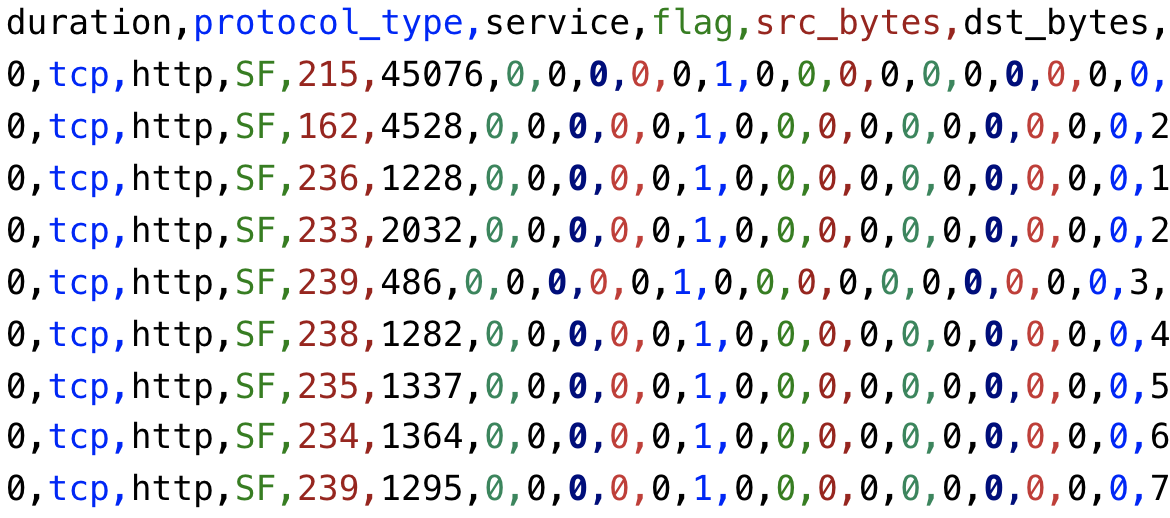 Lab Environment: The students should have access to a machine with Linux systemThe environment for python is required as well as some packages such as numpy, tensorflow and sklearn.GPU boxLab Files that are Needed:  For this lab you will need only one file (kdd.data.csv) for both WEKA and python script. The last column is the class value, others are the features.Lab exercise 1In this exercise, you will implement an artificial neural network classifier based on TensorflowImport the required libraries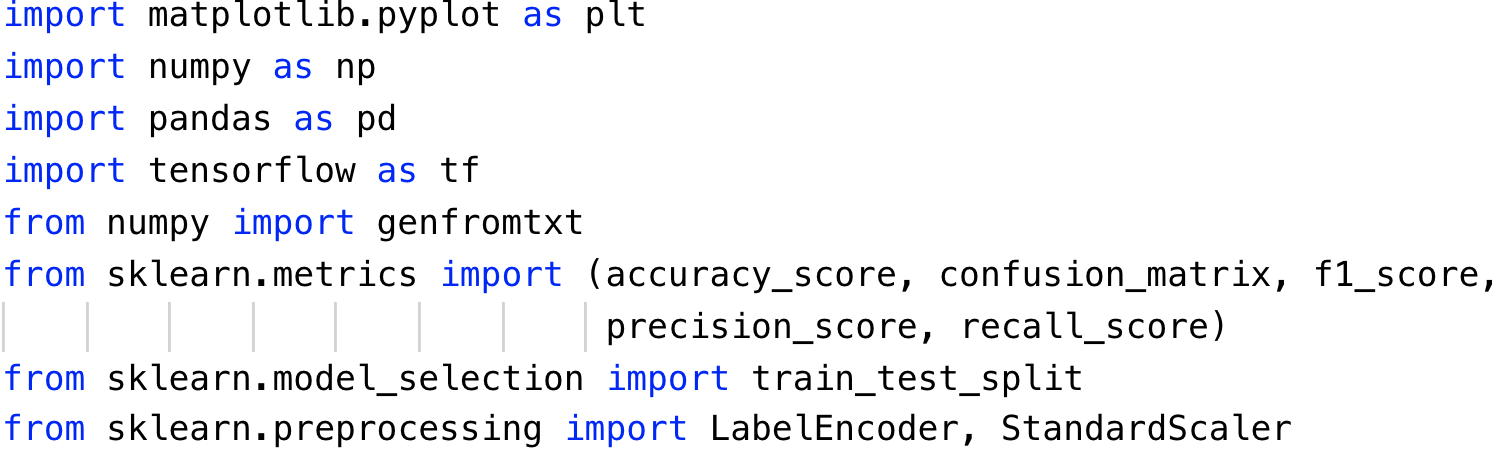 Repeat the same steps to preprocess the data as Exercise 2. Read the data, standard scale the feature and encode the labels.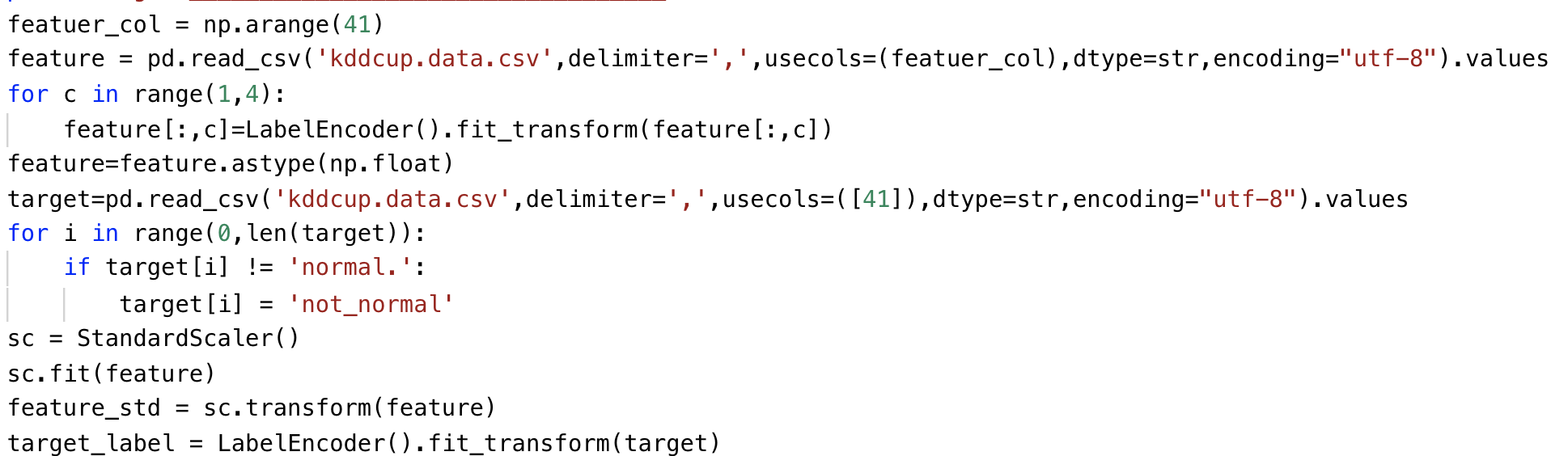 Define the learning rate, number of epochs and batch size for artificial neural network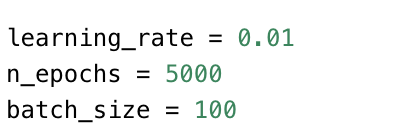 An extra step in preprocess is to perform the one-hot encoding for the labels.Since the type of result of tf.one_hot is a tensor object, it has to be converted to a numpy array.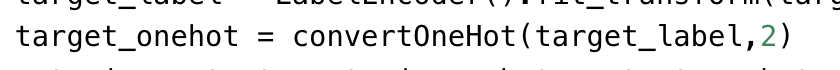 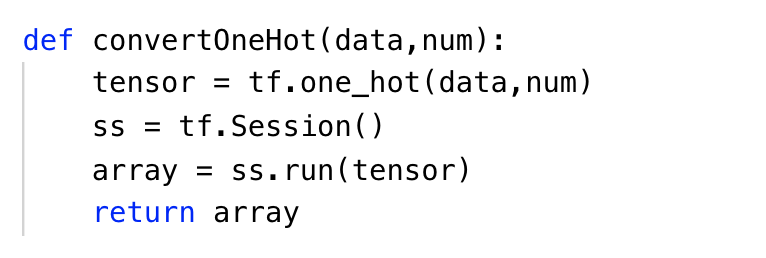 Split the dataset after preprocessing and define the parameters to store the shape of placeholder.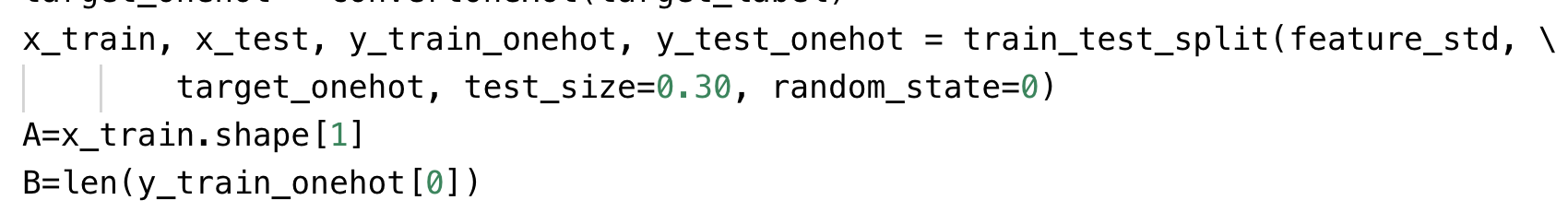 Define the function to draw the plot of performance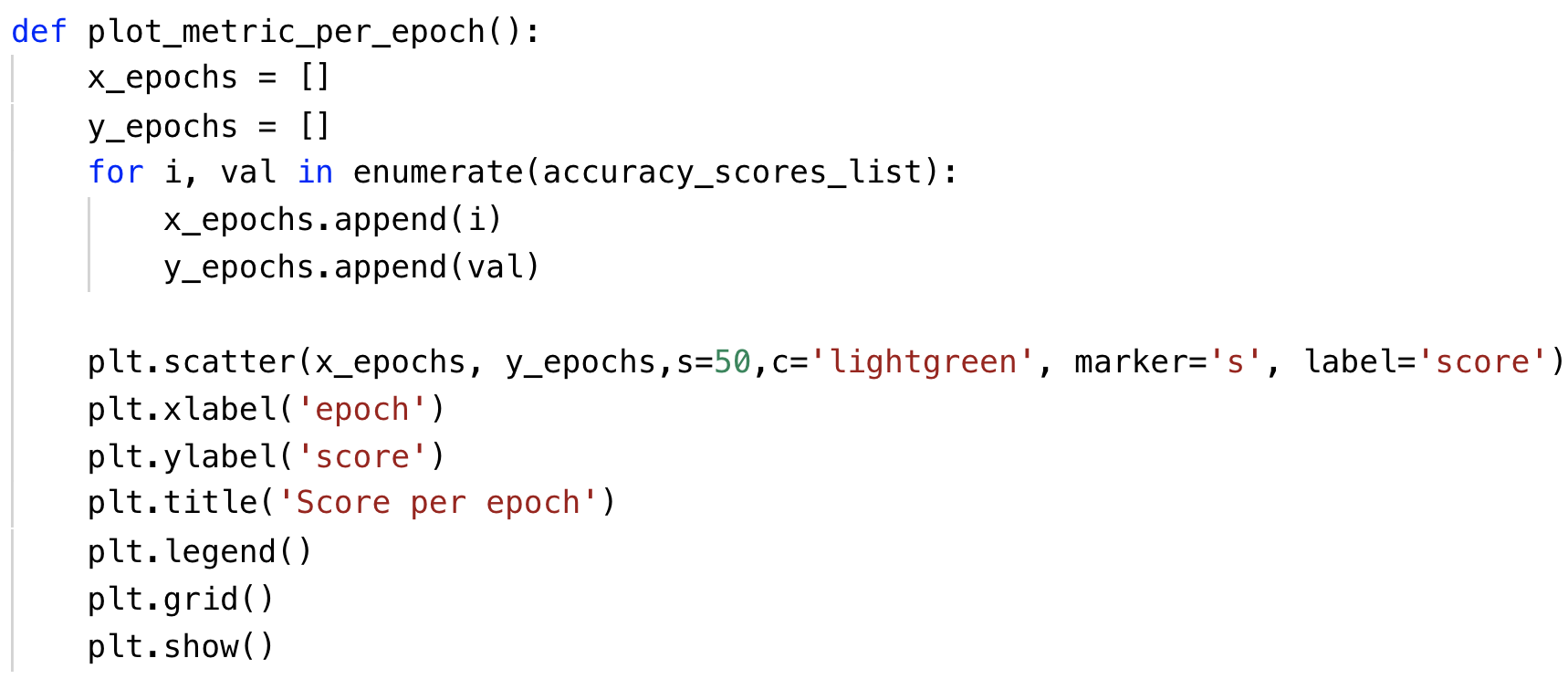 Define your own architecture of neural network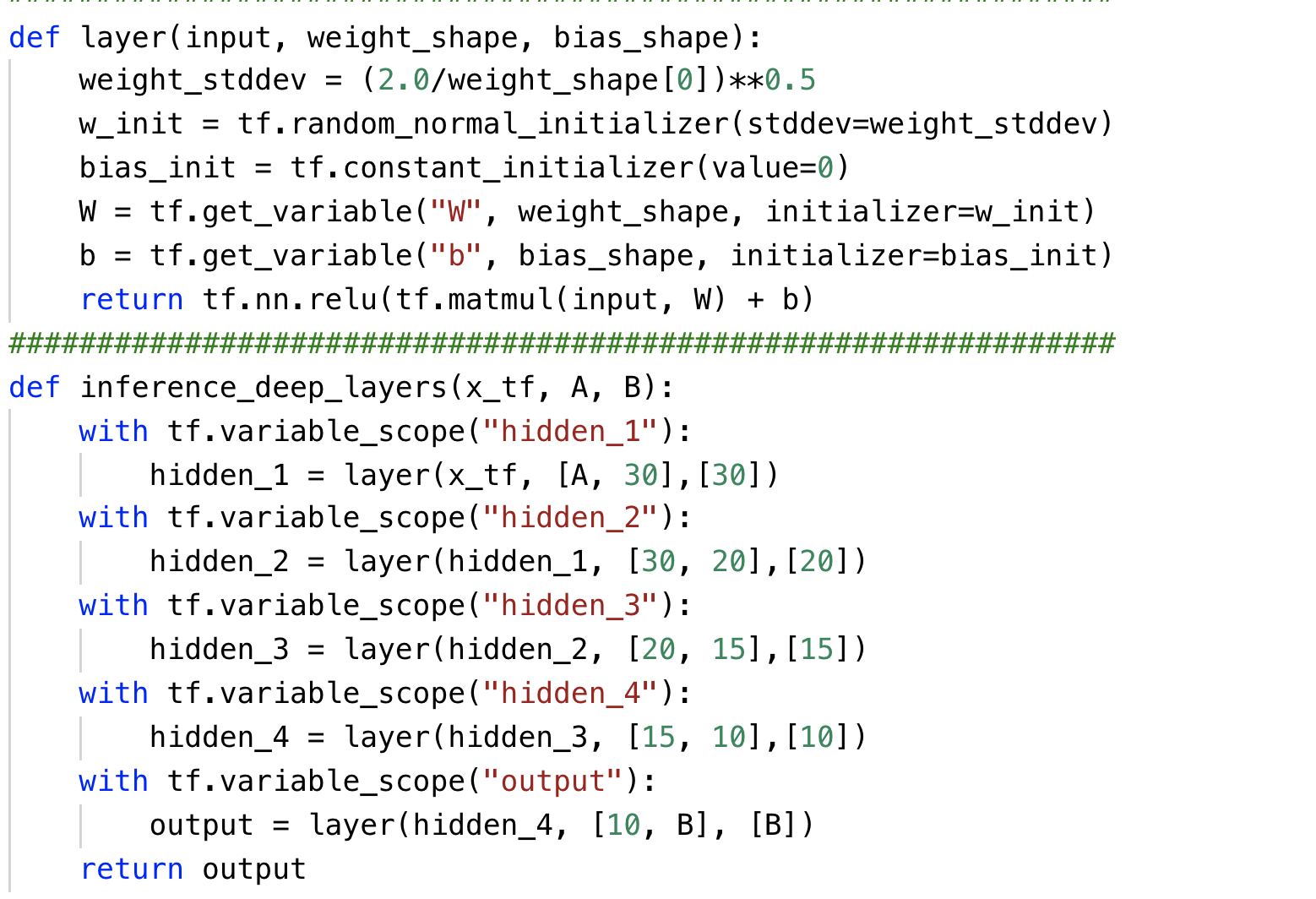 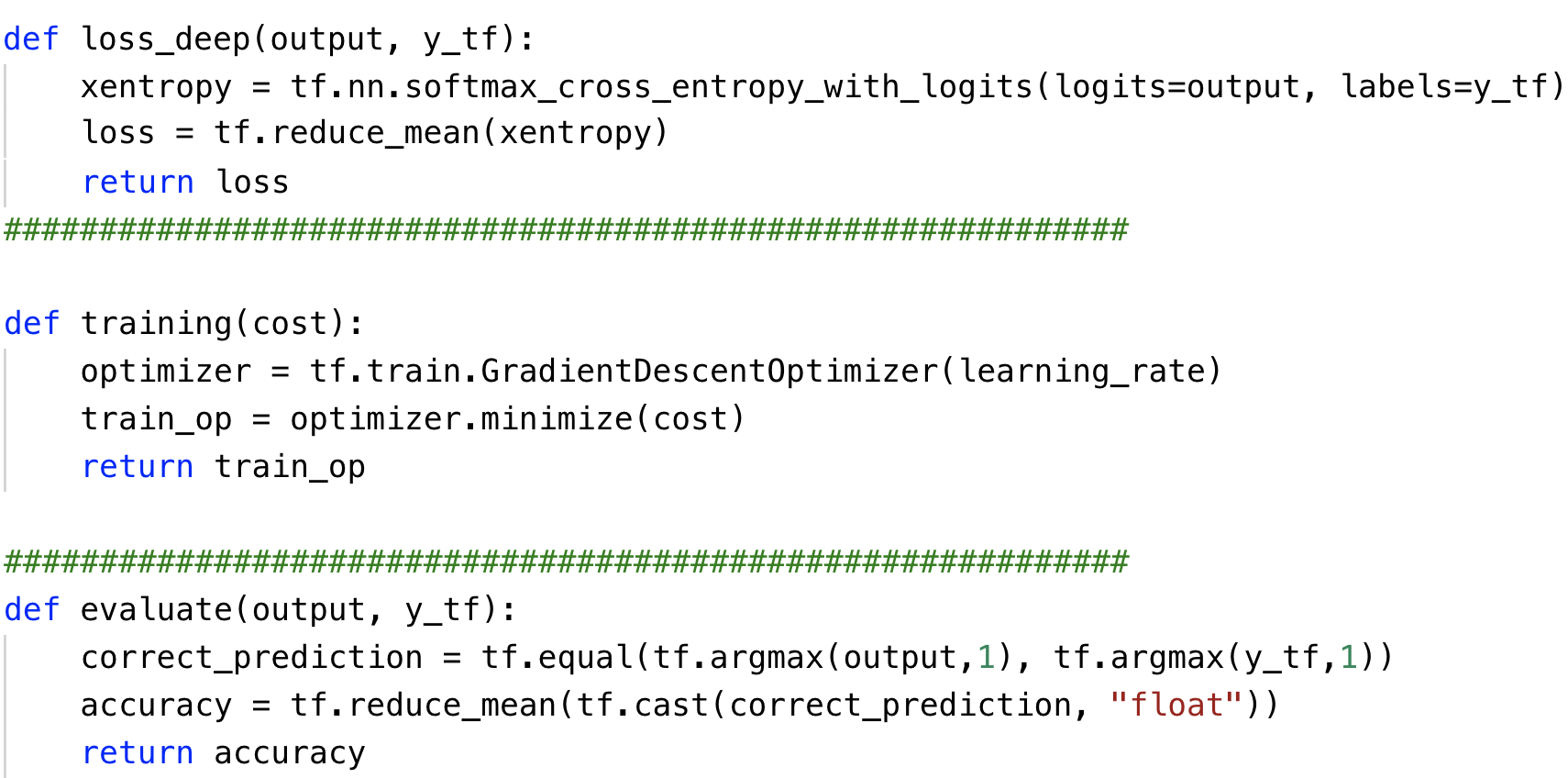 Please print the statistics metrics such as accuracy, recall, precision and f1 score.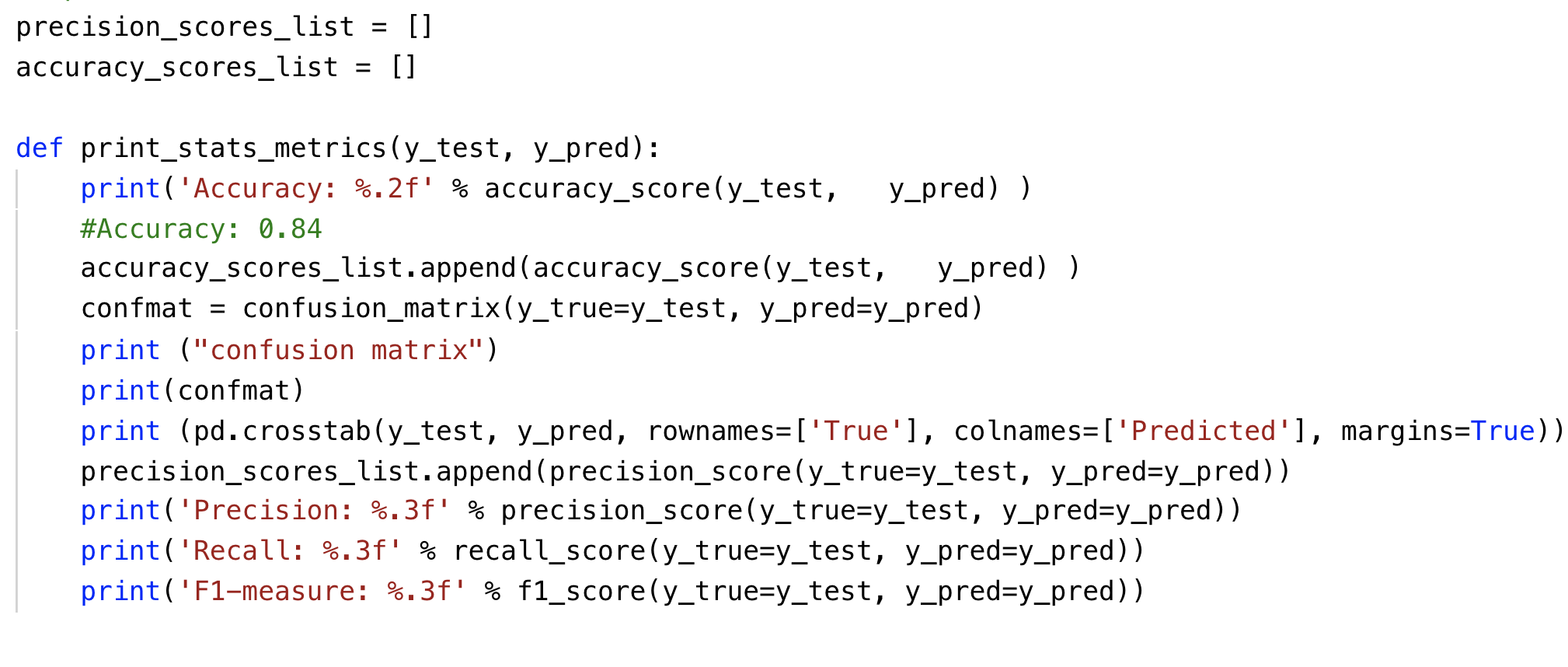 Initialize the variables and placeholders. Then perform the training and testing on subset of kdd dataset.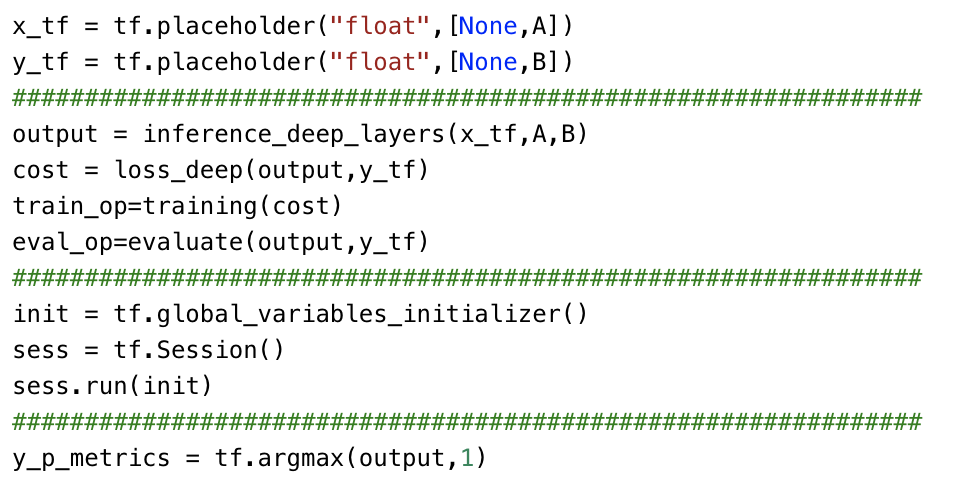 What to SubmitYou should submit a lab report file which includes:The steps for how you preprocessed dataThe necessary code snippet of your classifier and architecture.The screenshot of the resultsYou can name your report "Lab_kdd_yourname.doc".